6  декабря 2019 года обучающиеся ГКОУ РО Пролетарской школы-интерната приняли участие в Региональной олимпиаде по Художественно-декоративному творчеству для детей с ограниченными возможностями здоровья «Я и мой мир».    Инициатором  олимпиады выступил Ресурсный учебно-методический центр по обучению инвалидов и лиц с ОВЗ Южного федерального университета.    Олимпиада была организована  в рамках Международного дня инвалидов, поэтому  работе  мероприятия приняли участие обучающиеся  специальных школ-интернатов Ростовской области.                                 Цель олимпиады - обеспечить включение школьников с ограниченными возможностями здоровья в олимпиадное движение, развивать способность к самореализации и адаптации учащихся в обществе, формировать мотивационную направленность учащихся на продуктивную творческую деятельность. Олимпиада была организована в трех номинациях: художественно-прикладное творчество, технологическое и техническое творчество, роботехника. Работы обучающихся ГКОУ РО Пролетарской школы-интерната были заявлены  в рамках художественно-прикладного творчества – пэчворк, вышивка лентами, нитеплетение, а также технологического и технического творчества – резьба по дереву.     На первом (заочном) этапе олимпиады были отобраны лучшие работы обучающихся школы-интерната «Парусник» Рыбальченко Дмитрия,  «Часы» Светличного Даниила, «Мамино тепло»  Убийвовк Виктории и «Тюльпаны» Каспер Алины.     На втором (очном) этапе победители первого этапа вместе с педагогами-наставниками приняли участие в работе олимпиады по художественно-декоративному творчеству, которая проводилась по секциям в здании Ресурсного учебно-методического центра по обучению инвалидов и лиц с ОВЗ Южного федерального университета г. Ростова-на-Дону. Участники в течение 3 астрономических часов выполняли задания в аудитории по теме «Новогодняя сказка», которые состояли только из практической части. 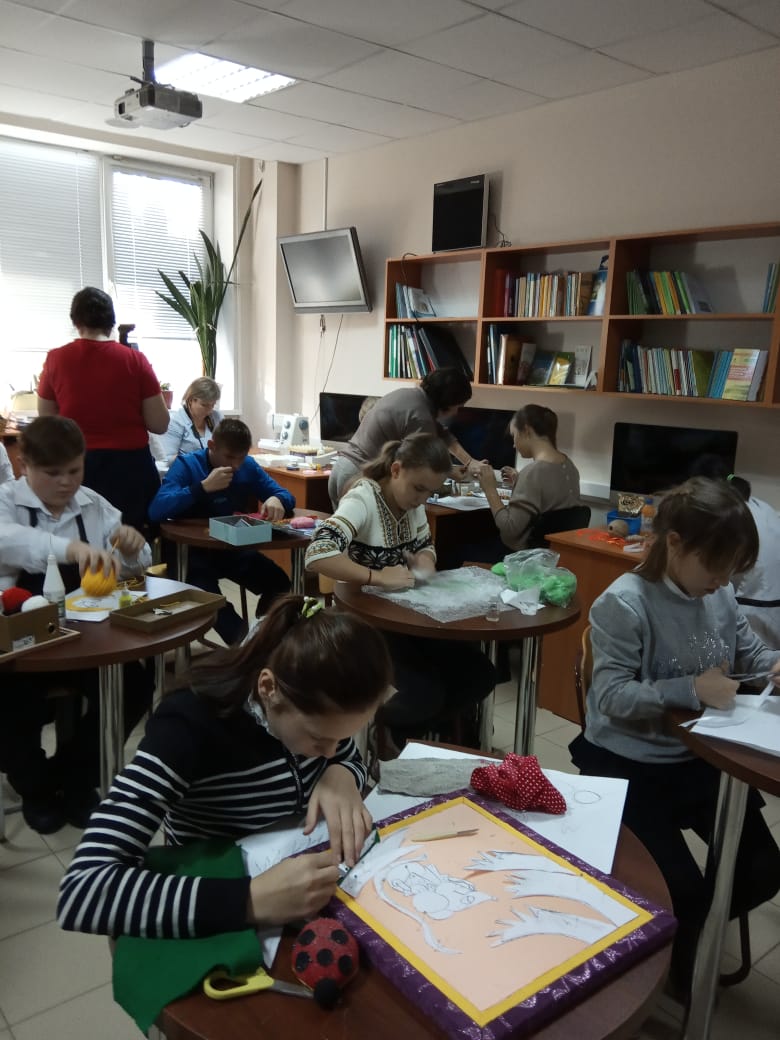 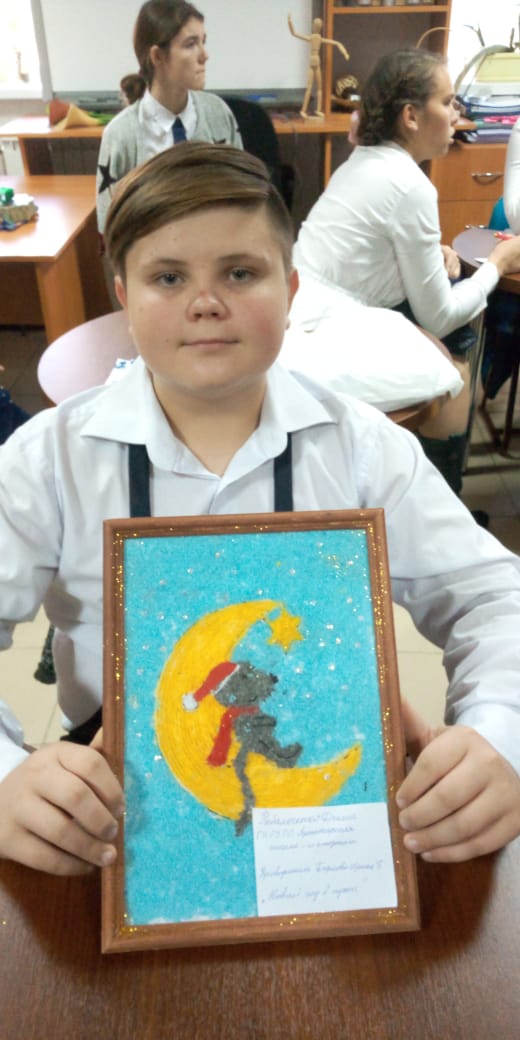 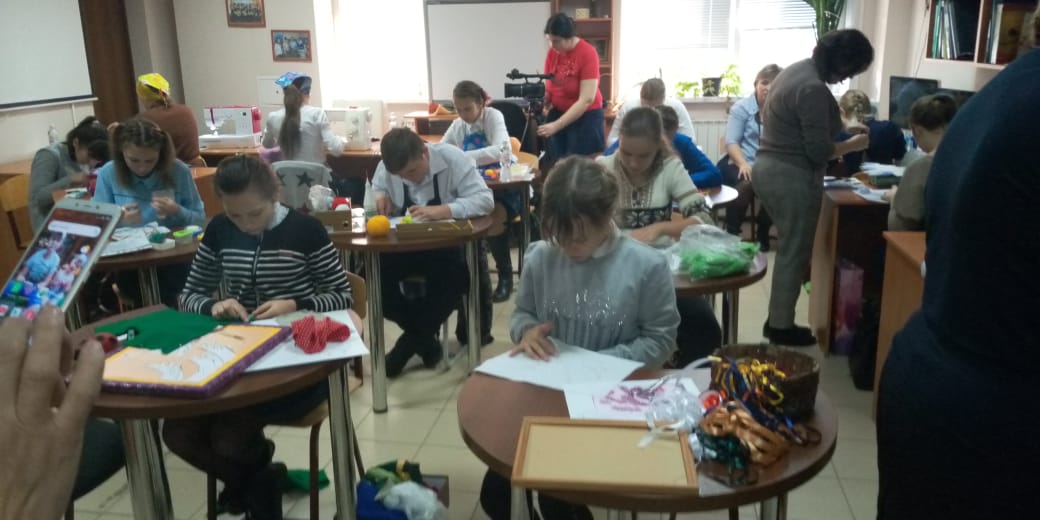 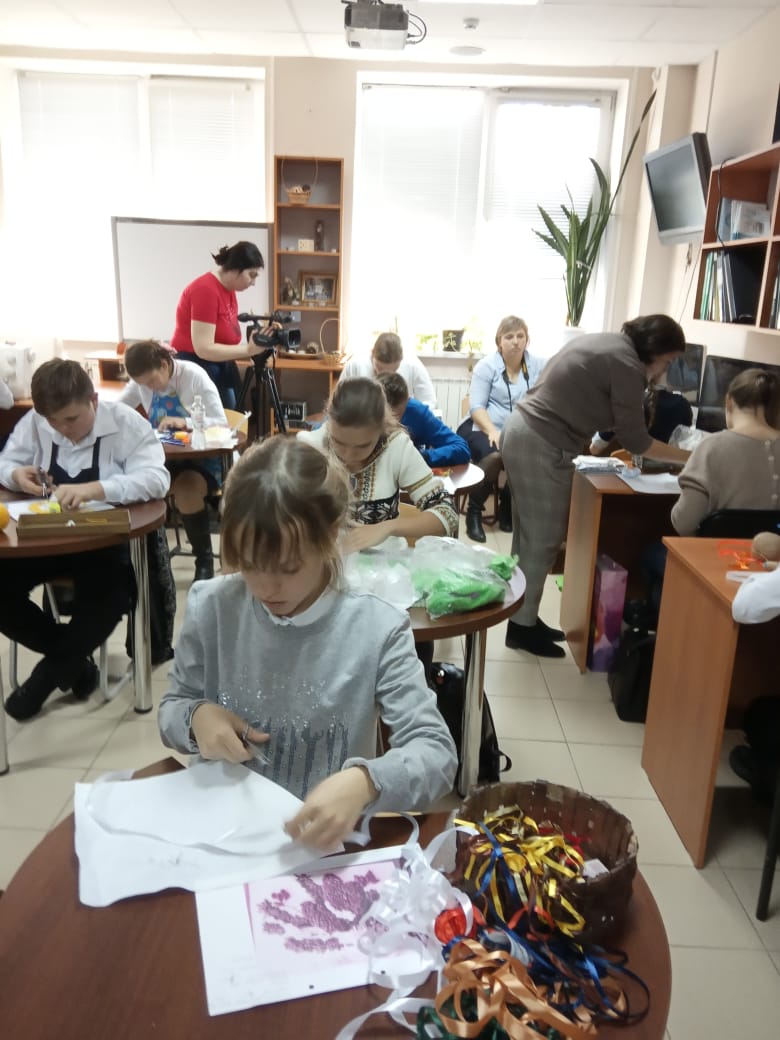 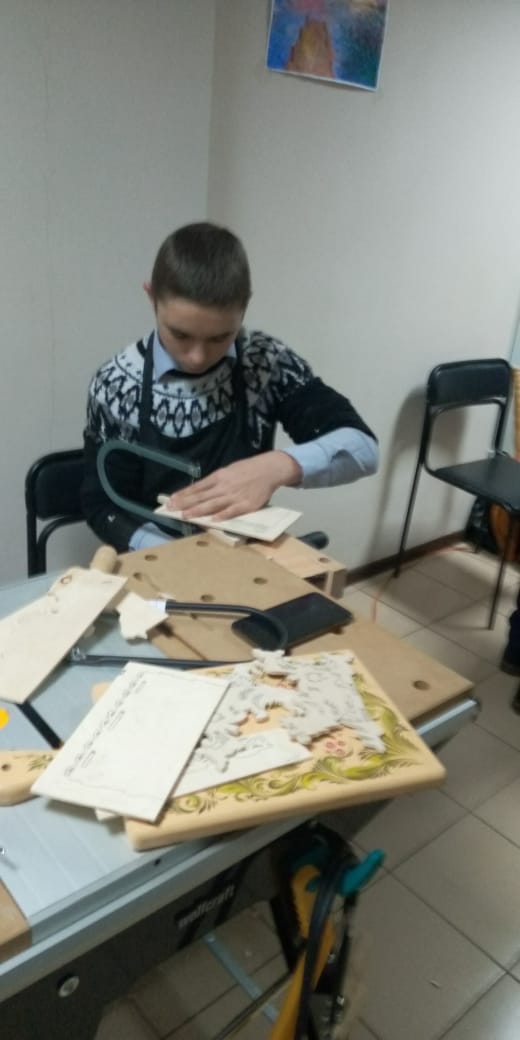     Представленные  на суд жюри работы обучающихся оценивались по следующим критериям: композиционная организация изделия (гармоничное соединение всех элементов изделия, соблюдение пропорций, пространственная организация, оригинальность творческого решения (нестандартный подход к оформлению и созданию изделия), качество представляемого изделия (совокупность свойств изготовленной поделки, эффективность, безопасность и т.д.), мастерство и своеобразие технического исполнения (уровень владения материалом, техническими навыками работы), техническое качество изделия (конструкционная и  пространственная организация изделия), оригинальность творческого решения (нестандартный подход к оформлению и созданию изделия), практическая значимость  изделия (перспективность проекта).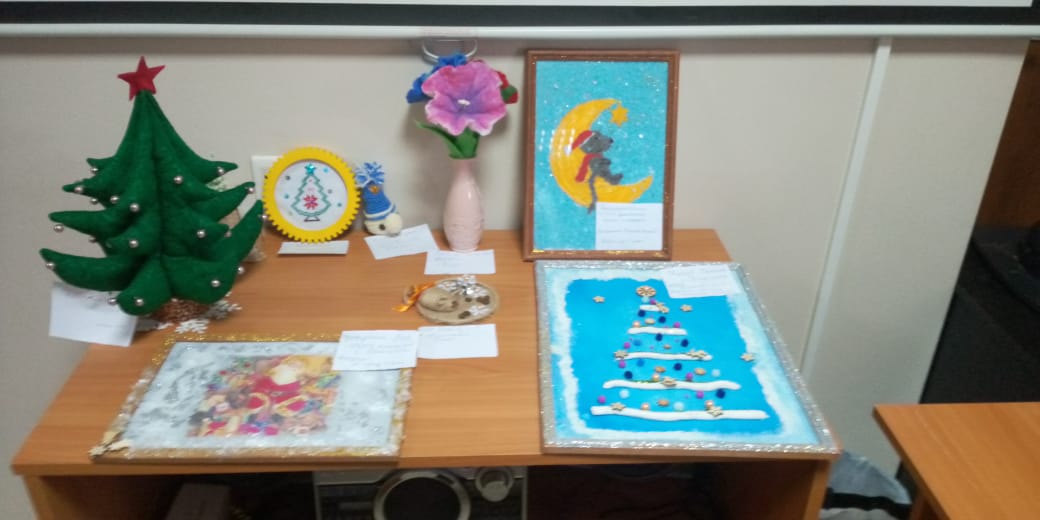       В результате упорной, сложной и кропотливой работы обучающиеся школы-интерната Рыбальченко Дмитрий и Светличный Даниил  в номинациях нитеплетение и резьба по дереву стали победителями  Региональной олимпиады по художественно-декоративному творчеству для детей с ограниченными возможностями здоровья «Я и мой мир» и получили дипломы  II степени, а Каспер Алина и Убийвовк Виктория – сертификаты участников олимпиады. 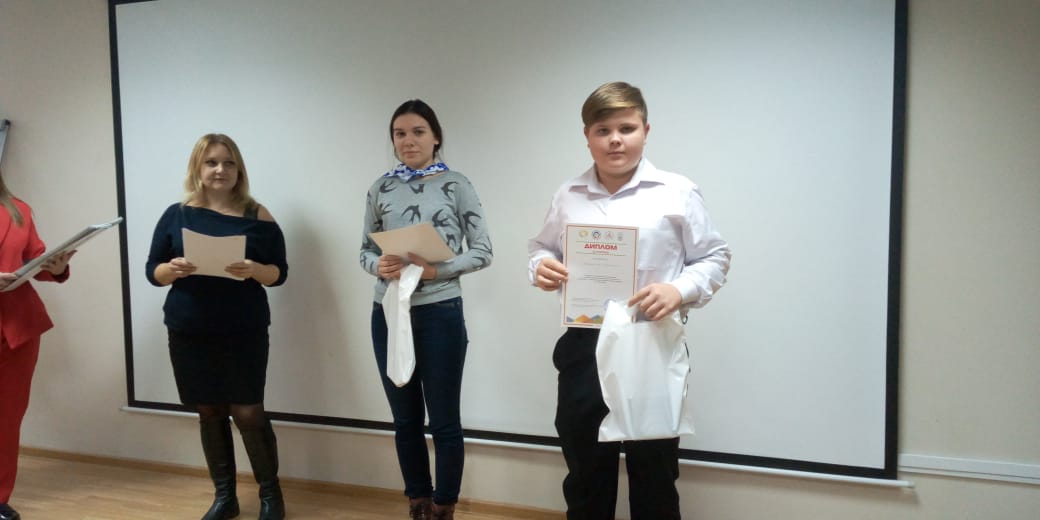 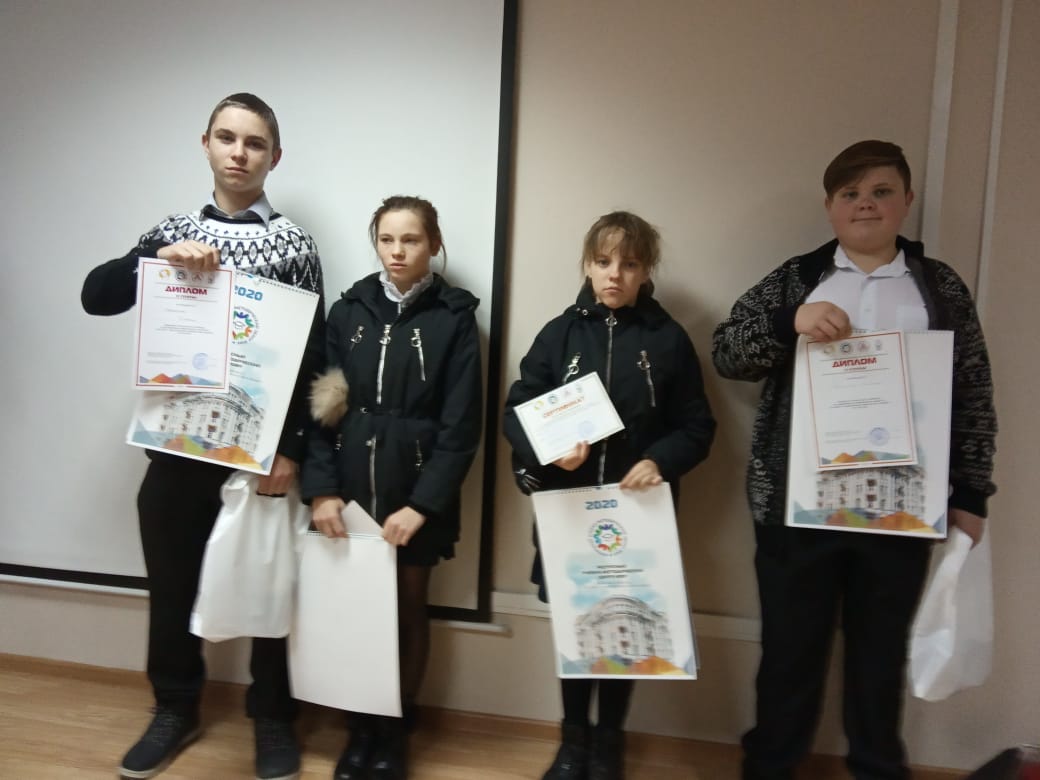 Организация таких мероприятий очень важна, поскольку  помогает созданию условий для поддержки учащихся с ограниченными  возможностями здоровья, их социализации и социокультурной реабилитации; обеспечивает доступность участия в учащихся разных категорий заболеваний и возрастов; развивает различные виды творчества, доступные для учащихся с ограниченными возможностями здоровья; выявляет и помогает в распространении опыта работы специальных   общеобразовательных учреждений и педагогов, работающих с данной категорией учащихся; служит привлечением общественного внимания к деятельности школ по вопросам образования учащихся с ограниченными возможностями здоровья, а также выявляет и служит способом поддержки одаренных учащихся, имеющих способности к художественному и прикладному творчеству.Информацию подготовил  заместитель  директора по ВР            Калиниченко Р.М.